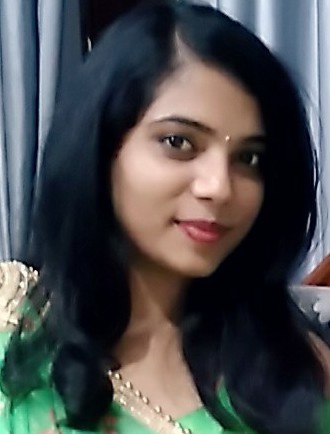 Poorvi BehreMobile:  +91-8982179994   E-Mail: poorvibehre@gmail.comAn M.Tech and gold- medalist B.Tech professional passionate about technology and seeking a challenging career with an organization that provides ample opportunity to learn, excel and contribute to organizational and personal growthKEY HIGHLIGHTS2+ years of experience as lecturer/faculty and mentor Result driven professional with a passion for learning and excellenceExceptional and high achieving student throughout academic careerCompetent in C, C++, JavaScript, React Native, HTML and computer networkingGood communication, presentation skills and customer management skillsPassionate learner and highly self-motivated and enthusiastic professionalPROFESSIONAL EXPERIENCETeacher and Mentor, Whitehat junior (July 2020-present)As a teacher and mentor in the Whitehat Junior online-coding organization, my key responsibilities are as follows:As an online coding teacher my key responsibility is to teach coding (in live 1:1 session) to Indian and International students of grade 1 to 9; for game-development & application-development module; Other responsibilities include- To evaluate their projects, give feedback to their parents about their progress & growthGenerating their live report card, based on the performance parameters such as logical reasoning, concentration power, persistence, creativity, analytical skillsAs an online Maths teacher my key responsibility is to teach Maths curriculum to the students of grade 1 to 8; curriculum based on Indian and international standards of board pattern (CBSE, ICSE & IB ).Also, I am in charge to evaluate their worksheet, help them in solving practice sheets, generating progress report after each module and sharing it with their parents;designing capstone projects for them after every 12 lessons.As a mentor I am responsible towards the mentees assigned to me. My responsibilities include-  Doing Induction calls to my mentees to explain the dashboard, performing mock trials for themConducting and reviewing mock trials sporadically, guiding them in paid class preparationPeriodic performance-checks of all parameters as per the organization, being accessible for Resolving their queries and doubts.Training other teachers on the organization ‘s platform.Lecturer, Sahil Asati Academy and Achiever’s point (2019) Sahil Asati Academy and Achiever’s point are two organizations which offer preparation for government jobs and civil services.As a lecturer in the Sahil Asati Academy and Achiever’s point, my key responsibilities are as follows:Planning, preparing and delivering lesson plans and quizzes and instructional materials that facilitate active learning in students preparing for civil services.Carrying out regular assessment of pupil performance, assessing and reporting on subject strengths and areas for development at different stages.As an academic advisor and manager in Sahil Asati Academy –I was responsible for providing educational guidance and assistance for students by planning schedules, recommending courses and determining appropriate education solutions for different types of studentsDeveloping an educational atmosphere where students have the opportunity to fulfil their potential for intellectual, emotional, physical, spiritual and psychological growth.Fostering a healthy learning atmosphere in class by recognizing & nurturing the creative potential of each studentAs a General Administrator in Achiever’s Point- Liaising with Education & other Departments for establishment & smooth running of the institutionProviding leadership & guidance to the Teaching and Administrative Staff; imbibing discipline in studentsAssistant Professor, Gyan Ganga Institute of Technology and Science (Jan 2017 – Sep 2018)Gyan Ganga Institute of Technology and Science is a leading Engineering college in RGTU university, Jabalpur. As an Assistant professor with the college, my key responsibilities included:Teaching of both core and elective courses as allocated by the Head of the Department for various programmes offered by the University.Conducting laboratory courses, tutorials and seminars of the programmes in an effective manner, so as to improve the practical knowledge of the student.Evaluating answer scripts, oral examination/project work.Invigilating any exam/test in the college.Providing proper guidance and supervision of the project work undertaken by students.EDUCATION:M.TECH (Communication System), 2015-16 with 88.80%, Gyan Ganga Institute of Technology and Science, (R.G.T.U, Bhopal) M.TECH dissertation topic,2016 “Customized Medium Access control (c-mac) protocol for cooperative wireless network.” B.E. (Electronics and Communication Engineering), 2013, Gold medalist, with 81.66% Takshshila Institute of engineering and technology (R.G.T.U, Bhopal)12th Board, 2009, N.H.S (MPBSE); 80.2% 10th Board, 2007, N.H.S (MPBSE); 84.6% COURSES AND PUBLICATIONSPublished a paper in International Journal of Scientific and Engineering Research on topic “Congestion-free elevator control using microcontroller” volume 4, Issue 1, 2013Published a paper in International journal of computer application on topic “Customized Medium access control protocol for cooperative wireless network” volume 137-no.3 March 2016 Published a survey paper in International Journal of Advanced and Innovative Research (2278-7844) / # 198 / Volume 5 Issue 1 on topic “Customized Medium access control protocol for cooperative wireless network” Successfully completed “Marketing Analytics” course by University of Virginia, Coursera in June 2020Successfully completed “Healing with arts” course by University of Florida, Coursera in June 2020ACHIEVEMENTS AND VOLUNTEERING EXPERIENCE Gold Medalist in B.E securing 1st position in 1st 2nd 3rd and 4th yearParticipated in MICROSOFT INDIA APP FEST 2013 Participated in “Teachers Hackathon championship” in December 2020Achieved 1st position in PATH FOLLOWER competition in TAKSH-DA-FEST 2011 at Tie-Tech Organized “Students Hackathon challenge” in 2020Won 1st prize in painting competition at Alankar Kala Kendra, JBP in Jan 2011 Active Art of living volunteerOrganized in TECHNICAL-FEST event at college levelRun Home Tuition and Hobby classes (MAA -ACADEMY) on weekends for kids, at my native place Participated in OLIGARCHY- corporate based competition Participated in “LOK NRITYA” at VIVECHANA, JBP PERSONAL DETAILSDate of Birth 20th June 1991 Languages Known English and HindiNationality Indian 